2020 Series Registration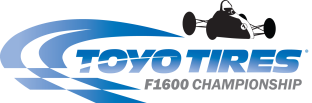 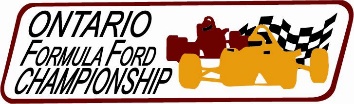 Date  	   Signature                                                               	SERIES FEE   $150.00     PAYABLE TO OFFC  (Ontario Formula Ford Championship)e-transfer  to  payment@formula1600.com     or     mail  to  86 Country Glen Rd,  Markham, ON   L6B 1B5In order to collect contingency monies, awards, prizes, or championship points, the driver must be a paid member of the OFFC and a CASC-OR Club at the beginning of the first race event the driver has entered.NameCar #ResidentialAddressStreet:  	City:  	       Prov/State:  	Postal/Zip:  	Street:  	City:  	       Prov/State:  	Postal/Zip:  	Street:  	City:  	       Prov/State:  	Postal/Zip:  	Street:  	City:  	       Prov/State:  	Postal/Zip:  	Street:  	City:  	       Prov/State:  	Postal/Zip:  	EmailHome Phone Cell Phone Business PhoneFacebook Twitter WebsiteLicenceAffiliationCASC ClubAffiliationCar InfoYear:  		 Make:  		 Model:   	ClassEngine TypeTransponder #“A”  __      “B”  __Ford Kent 	   Honda Fit 	_“A”  __      “B”  __Ford Kent 	   Honda Fit 	_“A”  __      “B”  __Ford Kent 	   Honda Fit 	_Emergency ContactName:   	Relationship:  	    Phone Number:  	Name:   	Relationship:  	    Phone Number:  	Name:   	Relationship:  	    Phone Number:  	Name:   	Relationship:  	    Phone Number:  	Name:   	Relationship:  	    Phone Number:  	Sponsor(s)Competition Experience(if new to OFFC)